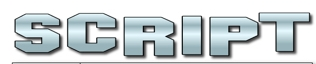 http://www.teachingideas.co.uk/lights-camera-action/script-templateReference:  www.slideshare.net/JJisd/visual-storytelling-guideResources http://www.teachingideas.co.uk/lights-camera-action/call-sheet https://bcpsodl.pbworks.com/w/file/fetch/108761344/storyboard-2.pdfSampleVIDEO SCRIPT TITLE:Invention Convention: The TelephoneEssential Question 1: How can solving problems lead to new ideas?
Essential Question 2: What is the relationship between invention and innovation?Author:  Talking Tom a 3rd grader at ABC Elementary SchoolCharacters:  Alexander Graham Bell and a 3rd Grader from present timeSetting: LaboratoryAssessed StandardsW.3.2 Write informative/explanatory texts to examine a topic and convey ideas and information clearly.W.3.2.a Introduce a topic and group related information together; include illustrations when useful to aiding comprehension.W.3.2.b Develop the topic with facts, definitions, and details.W.3.2.c Use linking words and phrases (e.g., also, another, and, more, but) to connect ideas within categories of information.W.3.2.d Provide a concluding statement or section.Student learning goal: Students will write informative texts to examine an invention. *ELA Grade 3 has students working collaboratively to create a PowerPoint presentation. This video project could replace the PowerPoint as an assessment product.Scene #Visual Elements* http://www.slideshare.net/JJisd/visual-storytelling-guideViewers learn 200% more from words and pictures than from words aloneWe remember 65% of what was presented as pictures and words together compared to 10% when text is used alone.DialoguePD – present day studentAGB – Alexander Graham BellTW- Thomas A Watson, assistant to AGB1Setting:AGB working with his assistant TW to improve the telegraphAGB:  (as he is tapping away on the telegraph – he says to TW):  “I wonder if we can send our voice over the wire.”2Green screen technology of telephones or laboratory background.If green screen technology is not available, create a setting to re-enact a workshop or inventors laboratoryOne student from present day and one student dressed as Alexander G. BellPresent day student is transported to the past using his/her cell phoneScene opens with present day student holding a cell phone:PD:  I wonder how cell phones came were invented.  I wonder if I can be like Jack and Annie in the Magic Tree House book series and transport back in time to learn more about cell phones.  If I come up with a rhyme, will my cell phone take me back in time? (transports back in time to laboratory of AGB)AGB:  “Mr. Watson – come here, I want you! I just spilled acid on my clothes!”TW:  “Mr. Bell – something amazing has occurred! I heard your voice through the machine!”PD:  “Where am I? Who are you gentlemen? What is going on here?”AGB:  “My boy – I am Alexander Graham Bell and this is my assistant Thomas A. Watson.  We are working to invent a machine that sends sounds from one place to another”PD:  “You mean – like a telephone?”AGB:  “I think a light bulb just went off! Wait – that’s Thomas Edison.”PD:  “What did you say your name was?”AGB:  “I say – my name is Alexander Graham Bell.”PD:  “Wow Mr. Bell – did you know that you really did invent the telephone?”AGB:  “That’s what my invention is called? Tell me more.”Setting:Alexander Graham Bell’s laboratory in on March 10, 1876PD:  “Well on March 10, 1876 – you invented the telephone.”AGB: “Yes – I have found that my voice creates sound waves.  And those sound waves are carried by an electric current from a transmitter to a receiver.”PD:  “Well Mr. Bell – You are certainly on to something that is going to change everyone’s life.  I hope you have a lot of perseverance because it’s going to take another 39 years until the first phone call can be made to go across the entire United States!”PD: “ The phones of today work the same way as Bell’s and all the phones of yesteryear. Sure, the components are different; we use computers instead of operators, air instead of wires to transmit our voices, but the premise behind all of it is the same—so much so, in fact, that you could hook up a phone from the early 1900s to your wall and still get it to work! You really changed the world and how people communicate!”*this dialogue can be extended to show how this invention changed lives and technology as we know it today*Reference:  https://www.pebblego.com/content/biographies/article.html?a=3141&previous=3139http://www.worldbookonline.com/kids/home#article/ar830258http://www.telcomhistory.org/vm/sciencePhonesWork.shtml